Eglise St Joseph 14 février 2021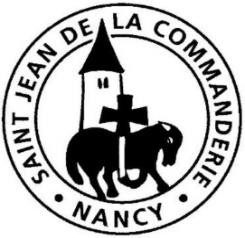 6ème dimanche du Temps ordinaire BSi tu veux…A contrario des exclusions prescrites par la loi hébraïque, St Paul invite à penser et à agir pour le bien du plus grand nombre. Dans le même esprit, le geste de Jésus qui ose toucher le lépreux pour le guérir, exprime comment l’amour de Dieu guérit et purifie, se révélant plus puissant que toute loi.CHANT D’ENTREESi l’espérance t’a fait marcher G 213Si l’espérance t’a fait marcher plus loin que ta peur (bis),Tu auras les yeux levés. Alors tu pourras tenir jusqu’au soleil de Dieu.Si la colère t’a fait crier ‘Justice pour tous’ (bis),Tu auras le cœur blessé. Alors tu pourras lutter avec les opprimés.4.	Si la souffrance t’a fait pleurer des larmes de sang (bis),Tu auras les yeux lavés. Alors tu pourras prier avec ton frère en croix.Si la faiblesse t’a fait tomber au bord du chemin (bis),Tu sauras ouvrir les bras. Alors tu pourras danser au rythme du pardon.Si la tristesse t’a fait douter au soir d’abandon (bis),tu sauras porter ta croix, Alors tu pourras mourir au pas de l’Homme- Dieu.1ère Lecture : Lv 13, 162, 45-46Afin d’éviter la contagion, la loi de Moïse prévoit une mise à l’écart des lépreux. Mais on comprend aussi que cette maladie est associée à une impureté intérieure. Une question demeure : comment doit-on se conduire avec un homme pécheur ?Psaume 31Pardonne-moi, mon Dieu, relève-moi.Heureux l’homme dont la faute est enlevéeEt le péché remis !Heureux l’homme dont le Seigneur ne retient pas l’offense, Dont l’esprit est sans fraude.Je t’ai fait connaître ma faute,Je n’ai pas caché mes torts.J’ai dit : « Je rendrai grâce au Seigneur En confessant mes péchés. »Toi, tu as enlevé l’offense de ma faute.Que le Seigneur soit votre joie ! Exultez, hommes justes !Hommes droits, chantez votre allégresse !2ème Lecture : 1 Co 10, 31 – 11, éSt Paul se présente lui-même comme un modèle pour les Corinthiens, c’est qu’il ne fait pas de différence entre les hommes, qu’ils soient juifs, croyants ou non. C’est un appel à se conduire comme le Christ.Evangile : Mc 1, 40-45Alléluia. Alléluia.Un grand prophète s’est levé parmi nous,Dieu a visité son peuple.Alléluia.PRIERE DES FIDELESPrions le Christ, notre Sauveur, qui accueille tous les hommes sans faire de distinction et disons-lui :R/ Jésus, Sauveur du monde, écoute et prends pitié.En cette période de pandémie, risquant à tout moment l’isolement, nous sommes tous confrontés à beaucoup de difficultés. Que ton Evangile nous aide à surmonter nos peines et nos peurs. Ô Christ, nous t’en prions. R/En cette période de pandémie, beaucoup craignent pour leur devenir :Les actifs parfois écrasés de travail ou, au contraire, redoutant le chômage ;Les jeunes désorientés, perturbés dans leurs études et leur vie sociale ;Les malades, les personnes isolées.Ô Christ, nous te prions pour eux. R/En cette période de pandémie, les responsables politiques, sociaux, économiques, les scientifiques sont confrontés à des choix difficiles qui orientent leurs décisions.Ô Christ, nous te prions pour eux. R/En cette période de pandémie, que notre communauté sache, à ton exemple, être sensible et disponible à ceux qui souffrent. Ô Christ, nous t’en prions. R/Ô Christ, tu es là au milieu de nous quand nous sommes rassemblés en ton nom. Ecoute nos prières pour les hommes que tu aimes et aide-nous à faire ce que nous te demandons, toi qui vis pour les siècles des siècles. – Amen.COMMUNIONLaisserons-nous à notre tableLaisserons-nous à notre table un peu d’espace à l’étranger ? Trouvera-t-il quand il viendra un peu de pain et d’amitié ?R/	Ne laissons pas mourir la terre, ne laissons pas mourir le feu.Tendons nos mains vers la lumière pour accueillir le don de Dieu (bis)Laisserons-nous à nos paroles un peu de temps à l’étranger ? Trouvera-t-il quand il viendra un cœur ouvert pour l’écouter ?Laisserons-nous à nos fontaines un peu d’eau vive à l’étranger ? Trouvera-t-il quand il viendra des hommes libres et assoiffés ?Le	Christnous a abondamment donné la vie pour que, devenus dans le Fils,nous clamions dans l’Esprit : Abba, Père !Gaudum et spes § 22, 6